Date____________________                                                                                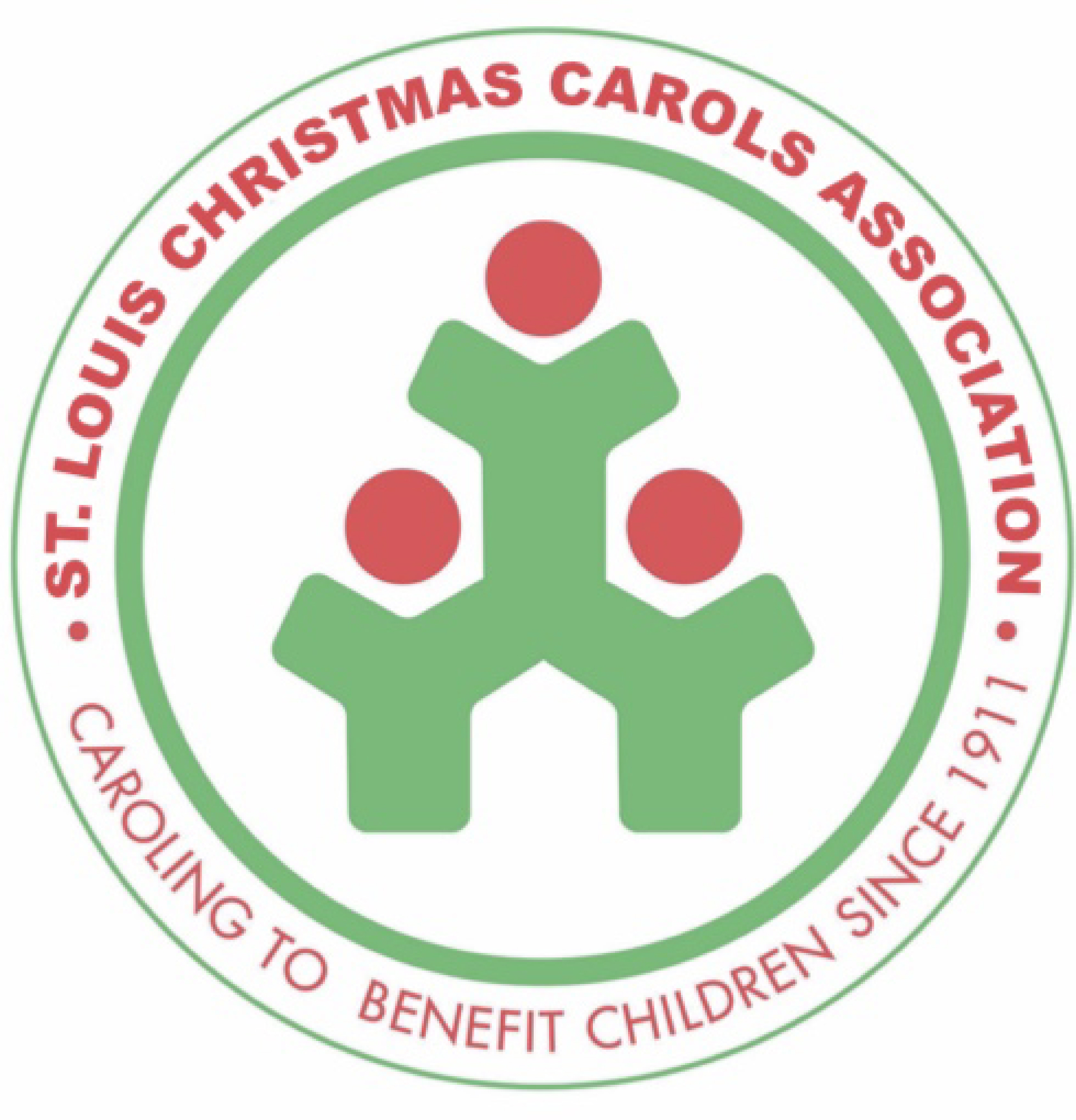                       St. Louis Christmas Carols Association                            Agency Report 2020                            Use of Allocated Funds/Request for New Funds                                 GENERAL INFORMATIONAgency Name: ________________________________________ Address: _______________________________________ City/State: ___________________________   Zip:  ______________  Phone: (______)______________________Contact Name/Title:  ________________________________ Email: ____________________________________Is the Agency a 501(c)(3) nonprofit organization? ________Yes   ________No    Agency : _________________________________________________________________________________________________________________________________________________________________________________________________________________________________________________________________________________________________________________________________Does your agency have a relationship with a member of the  Christmas Carols Association? ________If so, who? _____________________________________________________________________________________Our allocations are dependent on caroling participation/collections.We urge funded agencies to help us help them by forming caroling groups with family, friends, staff and/or clients.*************Priority is given to caroling agencies when determining allocation levels.**************Does your agency currently participate in caroling for the  Christmas Carols Association?__________Would members/staff/family of your agency be interested in forming a caroling group this year? ____________ Please provide a name/email for a group leader. _____________________________________________________ We will follow up in October with caroling suggestions and support.USE OF FUNDSAmount received for 2019 caroling season: _______  Number of children served w/StLCCA funds:__________ Funds were used for: _____________________________________________________________________________________________________________________________________________________________________________________________________________________________________________________________________________________________________________________________***Please attach receipts (for purchases) and/or accounting of how funds were spent.***Amount requested for 2020 caroling season: ______ Number of children to be served w/StLCCA funds: ______ Funds to be used for: ______Basic Needs    ______Educational Programs      How funds will be used: (please include how use complies with “Conditions Governing Use of Funds”) ____________________________________________________________________________________________________________________________________________________________________________________________________________________________________________________________________________________________________________________________________________________________________________________________________________________________________________________________________ Please return this form no later than SEPTEMBER 30, 2020By USPS Mail to:  St. Louis Christmas Carols Association, 7425 Forsyth Blvd., Suite 353, St. Louis, MO  63105 By email attachment to: stlcca@att.net  (form is also found on the Agencies page of our website www.stlchristmascarols.org) 